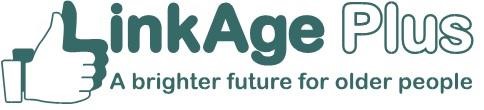 CONSENT AND REGISTRATION FORM Section 1:  Participant Details (to be completed by all users) Surname:								Forenames: Address:								Post code: 	Date of birth:								Telephone: E-mail:                                        Gender:    Male    Female               	Lives alone:   YES       NO In order for us to help you with your issue we need to record your personal details and information about your issue.  To comply with the Data Protection Act (1998) we must tell you how we use this data and ask for your permission. By ticking the boxes and signing this form you are providing your permission for us to process your data for the purposes below. Please see the enclosed leaflet for more details about how we use and store your information.          		             		                         		Please tick  I give consent for Linkage+ to record and use my personal information and details to   help  with my issue(s). I understand my record will be kept for 6 years only.   I give consent for Linkage+ to refer me to or share my personal information with other organisations that are better placed to help me as shown in the case notes on my case. I give consent for the Linkage+ Partnership to contact me for feedback, let me know activities/events that might interest me or to ask me about the outcome of my issue so that we can develop the service for others. I give consent for the LinkAge+ Partnership to share anonymised information about me and  my case with our funders to help show the impact of the Linkage+ service and help ensure  it continues.  Name of Client		Date       	             		Signature Name of Representative  	Date  	 	 		Signature  How old are you? Are your day-to-day activities limited because of a health problem or disability which has lasted, or is expected to last, at least 12 months (include any problems related to old age)? Please state the type of health problem or disability that applies to you? (People may experience more than one type of disability or health problem, in which case you may indicate more than one. If none of the categories applies, please mark ‘Other’ and specify the type of health problem or disability.) Which best describes your gender? Is your gender identity the same as the sex you were assigned at birth? Which of the following describes your sex? Are you legally married or in a civil partnership? Which best describes your current marital, civil partnership or cohabitation status? Are you currently pregnant or did you give birth in the last twelve months? The Equality Act (2010) protects individuals who are currently pregnant and up to 26 weeks of their maternity. The Act provides further protection for individuals beyond the 26 week period (such as breastfeeding mothers).  How would you describe your ethnic group? White Black / Black British: What is your religion or belief? Which of the following describes your sexual orientation? Do you have caring or parenting responsibilities? (for example, childcare or dependent adults) Please state reason for referral: Useful information about privacy and consent What is personal and sensitive data?  Personal data is data which can be used to identify you. This may include your name, date of birth, address, telephone number etc. Sensitive data is information related to any of the following: racial or ethnic origin, political opinions, religious beliefs, trade union membership, health, sexuality or sex life, offences and/or convictions.  The kind of information we record and use It is up to you to decide what you share with us. Some information is personal, it could be used to identify you. This includes your name, date of birth, address, or phone number. Some may be sensitive information related to your racial or ethnic origin, political opinions, religious beliefs, trade union membership, health, sexuality or sex life, offences or convictions. How we’ll store your information We’ll store the record of your case in a secure case management system, which is only accessed by the Linkage+ partner who helped you or Toynbee Hall who manage the case management system used by the majority of partners. Paper copies of your information may also be stored securely and accessed by staff and volunteers of the Linkage+ partner who helped you.  Giving consent without using your real name You can consent without using your real name, but we can’t advise you unless we create an unnamed record of your case, which we need for quality assurance purposes. Other personal information might be recorded if you choose to give it to us. Choosing not to use your real name will not affect the level of service or advice you receive, and we’ll never try and identify you if you have chosen to be an unnamed client. If you choose to be an unnamed client we will give you a reference number for your case instead.  How we might share your personal information We won’t share your personal information without your permission, unless we’re required to do so by law, for example in safeguarding situations. We might ask another part of the Linkage+ Partnership to contact you, so we can find out if you were satisfied with the service you received and the impact of the help you received from us.  We will share anonymised (unnamed) information about you, how you contacted us, what type of help you needed, what level of support you received, and the impact of that help with our funders.  How long will you keep my information  We will keep a copy of your information on our computer for 6 years after our last contact with you. If we do not hear from you for 6 years we will remove your information and destroy any paper records we are holding. Complaints handling procedure  We follow the ICO Data Sharing Code of Practice  to ensure the we treat your information with the same level of care that we do our own, If you're unhappy with how we record and use your information please contact us at complaints@toynbeehall.org.uk and you may wish to look at our complaints procedure.)Wellbeing ScaleOn a scale of 1 to 5 where1 = None of the time2 = Hardly ever3 = Some of the time4 = Often5 = All of the timePlease rate the following statements:Survey questionsToynbee Hall, © 2021 Upshot. All rights reserved.Powered by Upshot ® Upshot is a registered trade mark.Falls Screening If 1 or 2 are ticked (lower risk) – Give Falls and Bone Health advice leafletIf 3 or more are ticked (higher risk of falls) – Refer person to the Tower Hamlets Falls Prevention TeamSurvey questionsToynbee Hall, © 2021 Upshot. All rights reserved.Powered by Upshot ® Upshot is a registered trade mark.Section 2: Emergency Contact  (to be completed by all users) Name:Address:   Mobile: Section 3: Authority and Consent: (to be completed by all users) 45-54 55-64 65-74 75-84 85+ Prefer NS Yes No  Prefer not to saySensory impairment, (such as being blind / having a visual impairment or being deaf / having a hearing impairment) Physical impairment, (such as using a wheelchair to get around and / or difficulty using your arms) Learning disability, (such as Downs syndrome or dyslexia) or cognitive impairment (such as autism or head-injury) Mental health condition, (such as depression or schizophrenia) Long-standing illness or health condition (such as cancer, HIV, diabetes, chronic heart disease, or epilepsy) Prefer to self-describe (please specify): Prefer not to say Male Female Prefer not to say Prefer to self-describe (please specify) Yes  NoPrefer not to sayManWomen Intersex  Prefer not sayPrefer to self-describe (please specify):YesNo Prefer not say Single (never married or never registered a civil partnership) Married In a registered civil partnership Separated, but still legally married Divorced Formerly in a registered civil partnership which is now dissolved Widowed Surviving partner from a registered civil partnership Cohabitating with a partner  Prefer not to say Yes No Prefer not say British Irish Irish Irish Traveller of Irish heritage Irish Traveller of Irish heritage Gypsy /RomaGypsy /RomaAny other White background  Mixed  Mixed  Mixed  Mixed White and Black Caribbean  White and Black Caribbean  White and Black Caribbean  White and Black African White and Black African White and Asian White and Asian Any other Mixed background Any other Mixed background Any other Mixed background  Asian / Asian British  Asian / Asian British  Asian / Asian British  Asian / Asian British  Asian / Asian British  Asian / Asian British  Asian / Asian British Indian Indian Indian Pakistani Pakistani Bangladeshi Bangladeshi Any other Asian background Any other Asian background Any other Asian background Caribbean African Somali Any other Black / African / Caribbean background  Other ethnic group:  Other ethnic group:  Other ethnic group: Chinese Vietnamese Any other background Prefer not to say No religion or belief Agnostic Muslim Christian Jewish Buddhist Sikh Hindu Humanist Prefer not to say Prefer to self-describe (please specify Gay man Gay woman/lesbian Bisexual (attracted to men and women) Heterosexual/straight Prefer not to say Prefer to self-describe (please specify): Yes No Prefer not to say 